МІНІСТЕРСТВО ОСВІТИ І НАУКИ УКРАЇНИДержавний університет «Житомирська політехніка»Практична робота Тема: Організація безготівкових розрахунків в україніМета: навчитися здійснювати безготівкові розрахунки, ознайомитися з правилами заповнення платіжної інструкції за формою нового зразка та  визначати місце акредитива у загальній системі БР Тестові завдання:1. Принцип, який не відповідає системі грошових розрахунків підприємства:а) всі підприємства зобов’язані зберігати свої грошові кошти на рахунках в банку й розрахунки здійснювати в безготівковому порядку;б)  підприємства не мають права самостійно вибирати установу банку для відкриття усіх видів рахунків;в)   платежі здійснюються тільки з дозволу платника або за його дорученням.2.  Рахунок у комерційному банку відкривається лише тим підприємствам, які здійснюють зовнішньо-економічну діяльність:а) депозитний;б) бюджетний;в) валютний.3. Для відкриття поточного рахунку підприємство не надає в банк:а) засвідчену нотаріально копію свідоцтва про державну реєстрацію;б) засвідчену нотаріально копію статуту підприємства;в) засвідчену нотаріально копію документа про реєстрацію в органах статистики України.4. Вид безготівкових розрахунків пов'язаний з реалізацією продукції, виконанням робіт, наданням послуг:а) місцеві розрахунки;б) розрахунки за товарними операціями;в) розрахунки за нетоварними операціями.5.  Документ, який оформляється при здійсненні розрахунків готівкою:а)  касовий або товарний чек;б) платіжне доручення;в) акредитив.Дати визначення:1. Платіжна операція2.Акредитив3.Бюджетні рахунки1. На основі даних рахунку сформувати платіжне доручення.Всього на суму:  15000, 00грнП’ятнадцять тисяч грн.,00 копДата: 16.06.2023Підпис: Бовсуновська Т.А.Зразок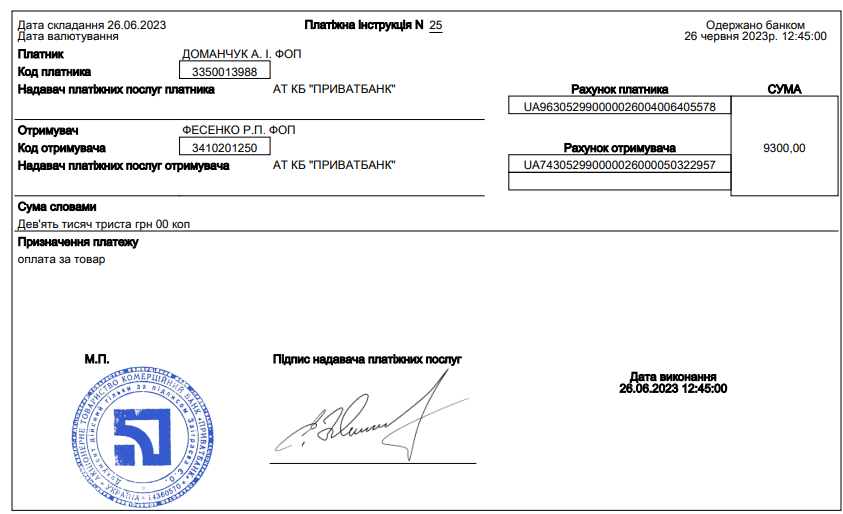 2. На основі даних АТ «Приватбанк» сформувати таблицю спільних та відмінних ознак внутрішніх https://privatbank.ua/business/akkreditivnoe-obsluzhivanie  та зовнішніх (міжнародних) https://privatbank.ua/business/mezhdunarodnyje-akkreditivy  акредитивів.Основні елементи:1. Види акредитивів2. Операції з акредитивами3. Переваги розрахунки акрдитивомПостачальникПостачальникФОП Бовсуновська Т.А., ідентифікаційний  код юридичної  особи 3067212928Р/р UA493052990000026007016414879 в АТ КБ "ПРИВАТБАНК" (ЄДРПОУ банку 14360570, код банку 305299)ФОП Бовсуновська Т.А., ідентифікаційний  код юридичної  особи 3067212928Р/р UA493052990000026007016414879 в АТ КБ "ПРИВАТБАНК" (ЄДРПОУ банку 14360570, код банку 305299)ФОП Бовсуновська Т.А., ідентифікаційний  код юридичної  особи 3067212928Р/р UA493052990000026007016414879 в АТ КБ "ПРИВАТБАНК" (ЄДРПОУ банку 14360570, код банку 305299)ПлатникПлатникФОП ДОМАНЧУК А.І., ідентифікаційний  код юридичної  особи 3350013988ФОП ДОМАНЧУК А.І., ідентифікаційний  код юридичної  особи 3350013988ФОП ДОМАНЧУК А.І., ідентифікаційний  код юридичної  особи 3350013988ЗамовленняЗамовленняНадання послуг згідно  договору №1 Про  надання послуг від  16 червня 2023 рокуНадання послуг згідно  договору №1 Про  надання послуг від  16 червня 2023 рокуНадання послуг згідно  договору №1 Про  надання послуг від  16 червня 2023 рокуРахунок №165Рахунок №165Рахунок №165Рахунок №165Рахунок №165від "16" червня 2023р.від "16" червня 2023р.від "16" червня 2023р.від "16" червня 2023р.від "16" червня 2023р.№НайменуванняСума без ПДВ (грн)1Надання інформаційних послуг 15000